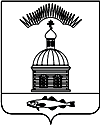 АДМИНИСТРАЦИЯ МУНИЦИПАЛЬНОГО ОБРАЗОВАНИЯГОРОДСКОЕ ПОСЕЛЕНИЕ ПЕЧЕНГА ПЕЧЕНГСКОГО РАЙОНАМУРМАНСКОЙ ОБЛАСТИПОСТАНОВЛЕНИЕ(ПРОЕКТ)  от      .06.2017							                   	          № п. ПеченгаВ соответствии с Федеральными законами от 21.12.1994  № 69-ФЗ «О пожарной безопасности», от 06.10.2003  № 131-ФЗ «Об общих принципах местного самоуправления в Российской Федерации», в целях определения форм участия граждан в обеспечении первичных мер социально-значимых работ пожарной безопасности на территории муниципального образования городское поселение Печенга, администрация муниципального образования городское поселение Печенга,ПОСТАНОВЛЯЕТ:1. Утвердить Положение об определении формы социально-значимых работ при участии граждан в обеспечении первичных мер пожарной безопасности на территории муниципального образования городское поселение Печенга (далее  - МО г.п. Печенга) согласно приложению к настоящему постановлению. .2. Настоящее Постановление вступает в силу после его официального опубликования (обнародования).3. Настоящее Постановление обнародовать в соответствии с Порядком опубликования (обнародования) муниципальных правовых актов органов местного самоуправления городского поселения Печенга. 4. Контроль за исполнением настоящего постановления возложить на заместителя Главы администрации муниципального образования городское поселение Печенга.Глава администрации муниципального образования городское поселение Печенга                                                             Н.Г.Жданова           Лист согласования:Заместитель главы администрации МО г.п. Печенга ____________А.Н. БыстровИ.о. начальника финансового отдела                       ____________ Ю.Ю. Филатова                              Начальник юридического отдела                               ___________ И.В. Воронцов                                Исп. Храбрунов О.И.Тел.: 76-488Рассылка 7 экз.: дело –1, прокуратура –1, Зам. главы – 1,  ООО УК «Жилищныйсервис» -1, зам. главы адм. -1, директора школ - 2              Приложение     к постановлению администрации              муниципального образования                                                                                          городское поселение Печенга          от «___» июня 2017 года  № ___Положениеоб определении форм социально-значимых работ при участии граждан в обеспечении первичных мер пожарной безопасности на территории  муниципального образования городское поселение ПеченгаОбщие положения
     1.1. Настоящее Положение устанавливает виды работ и порядок привлечения населения, проживающего на территории муниципального образования городское поселение Печенга (далее – МО г.п. Печенга), для обеспечения первичных мер пожарной безопасности в соответствии с Федеральным законом от 06.10.2003 № 131-ФЗ «Об общих принципах организации местного самоуправления в Российской Федерации» в части принятия решений о привлечении к выполнению на добровольной основе социально-значимых работ (в том числе дежурств) в целях решения вопросов местного значения, в том числе и по обеспечению первичных мер пожарной безопасности на территории МО г.п. Печенга.2. Порядок привлечения населения к социально-значимым работам по обеспечению первичных мер пожарной безопасности
               2.1. Численный состав жителей, привлекаемых к социально-значимым работам по обеспечению первичных мер пожарной безопасности, определяется администрацией МО г.п. Печенга.            2.2. К социально-значимым работам могут быть отнесены только работы, не требующие специальной профессиональной подготовки.            2.3. К выполнению социально-значимых работ могут привлекаться совершеннолетние трудоспособные жители в свободное от основной работы или учебы время на безвозмездной основе не более чем один раз в три месяца. При этом продолжительность социально-значимых работ не может превышать более 4-х часов подряд.            2.4. Привлекаемые к социально-значимым работам должны пройти соответствующие инструктажи по охране труда у соответствующих руководителей работ под роспись.            2.5. Руководитель работ обязан строго вести учет рабочего времени граждан, привлеченных к проведению социально-значимых работ, и не допускается превышения лимита времени каждым привлеченным к выполнению работ гражданином.3. Основные цели и задачи населения, привлекаемого к выполнению социально-значимых работ по обеспечению первичных мер пожарной безопасности
               3.1. Основной целью привлечения населения к проведению работ по обеспечению первичных мер пожарной безопасности является оказание помощи при тушении пожаров на территории МО г.п. Печенга при горении травы и кустарников, а также для оказания помощи в эвакуации людей и материальных ценностей. 
            3.2. При необходимости население может привлекаться к дежурству в населенных пунктах в темное время суток.            3.3. Задачами привлекаемого населения к организации первичных мер пожарной безопасности являются:             - тушение загорания травы и кустарников подручными средствами, первичными средствами пожаротушения;             - эвакуация людей и материальных ценностей на безопасное расстояние от зоны горения;             - оказание помощи в доставке воды и других средств тушения к месту пожара; 
            - участие в ликвидации последствий пожаров.4. Финансовое и материально-техническое обеспечение            4.1. Население привлекается к проведению социально-значимых работ, связанных с обеспечением мер пожарной безопасности на безвозмездной основе. 
